8.Hafta 20-21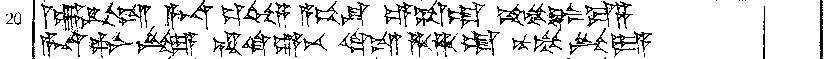 20 mNIR.GÁL-is A-NA GISGU.ZA A-BI-SU e-sa-at am-mu-uk-ma-za21 A-NA PA-NI SES-YA EN KARAS ki-is-ha-ha-at nu-mu SES-YA